Centro Educacional Américo Vespucio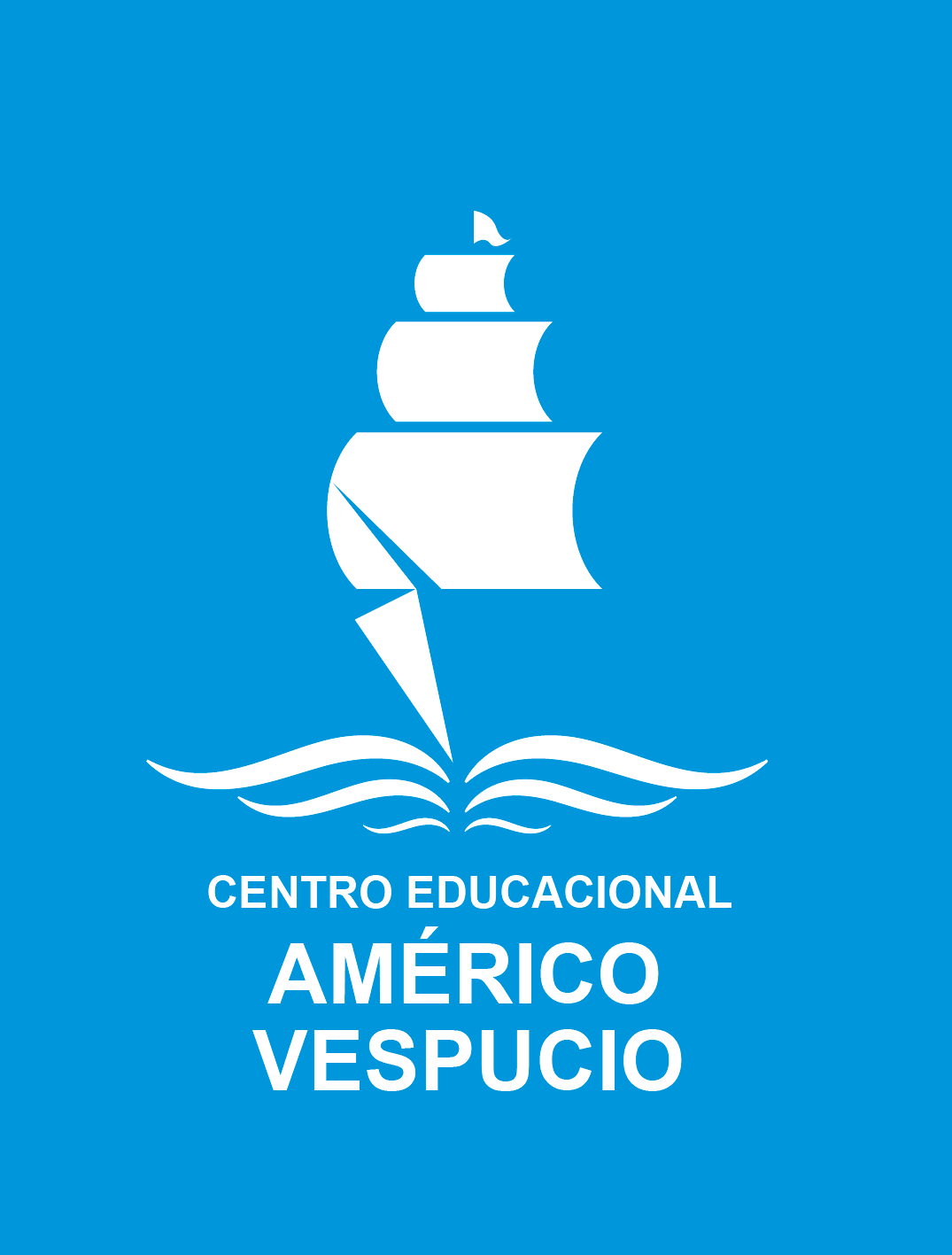 H. Diputada Laura Rodríguez N° 6525, Peñalolén. Tel.: 222727138     www.colegioamericovespucio.clDepartamento de Educación Física/2020.Material de Rutina Grupo: 6 Cursos: III y IV Medios.(Aspectos Técnicos: Plataforma Instagram del 13 al 17 de Julio).Calentamiento Activo:CALENTAMIENTO ACTIVO PREVIO A RUTINA DE EJERCICIOS!!!Comenzamos con la rutina del grupo 6: Zona a trabajar Tren Inferior, éstas deberán ejecutarla 3 veces al día y de 3 a 5 veces idealmente a la semana.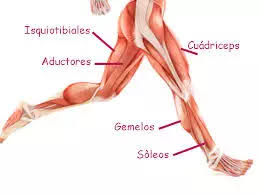 Comenzamos la rutina realizando sentadilla de Sumo estático por 25 segundos; idealmente colocar brazos estirados y paralelos al suelo, bajar y flexionar piernas un poco más separadas, ver imagen.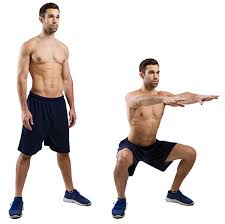 Seguimos con El puente isométrico o elevación de pelvis en el suelo. Acá ejercitaremos principalmente glúteos y femorales. Idealmente nos recostamos en el suelo mirando hacia arriba, flexionar las rodillas con los pies apoyados en el suelo y mantener los brazos estirados a lo largo del cuerpo. Desde esta posición, elevamos la pelvis para mantener la posición durante 20 segundos x 2 repeticiones, ver imagen.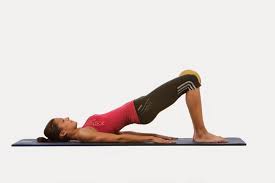 Ahora ejecutaremos elevaciones de talones de pie con un apoyo (silla), acá trabajaremos en 3 series de 15 repeticiones con pausa de 5 segundos entre series.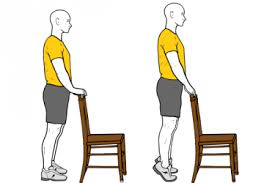 Seguimos con sentadillas con un palo de escoba detrás de la nuca. Acá ejecutaremos 20 repeticiones x 2 series, ver imagen.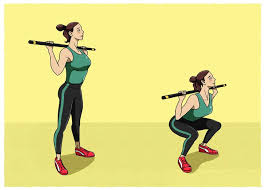 Finalmente vamos a mantener posición de estar sentado por al menos 25 segundos, acá realizaremos 2 series, ojo tener pausa entre cada serie por 10 segundos.  Idealmente apoyar espalda y glúteos a muralla y formar un ángulo de 90 grados con las piernas, ver imagen.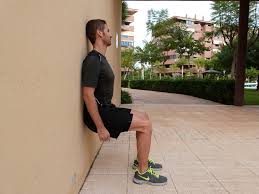 Si nos cuidamos entre todos, venceremos a ésta PANDEMIA.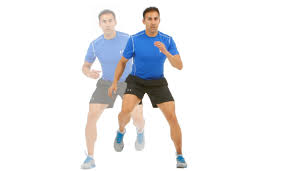 *Realizar saltos laterals por 20 segundos.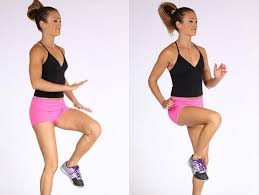 * Elevo rodillas y con las palmas toco los muslos en 30 repeticiones.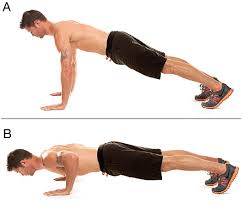 *Realizar 12 flexiones de brazo.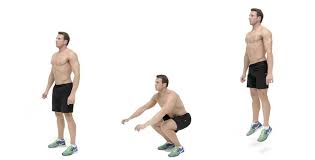 *Realizar sentadilla con salto por 20 segundos.“Recuerden beber agua ANTES, DURANTE Y al FINALIZAR la rutina de ejercicios. Además elongar siempre la zona a trabajar, para evitar lesiones. 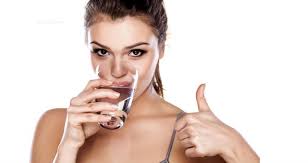 